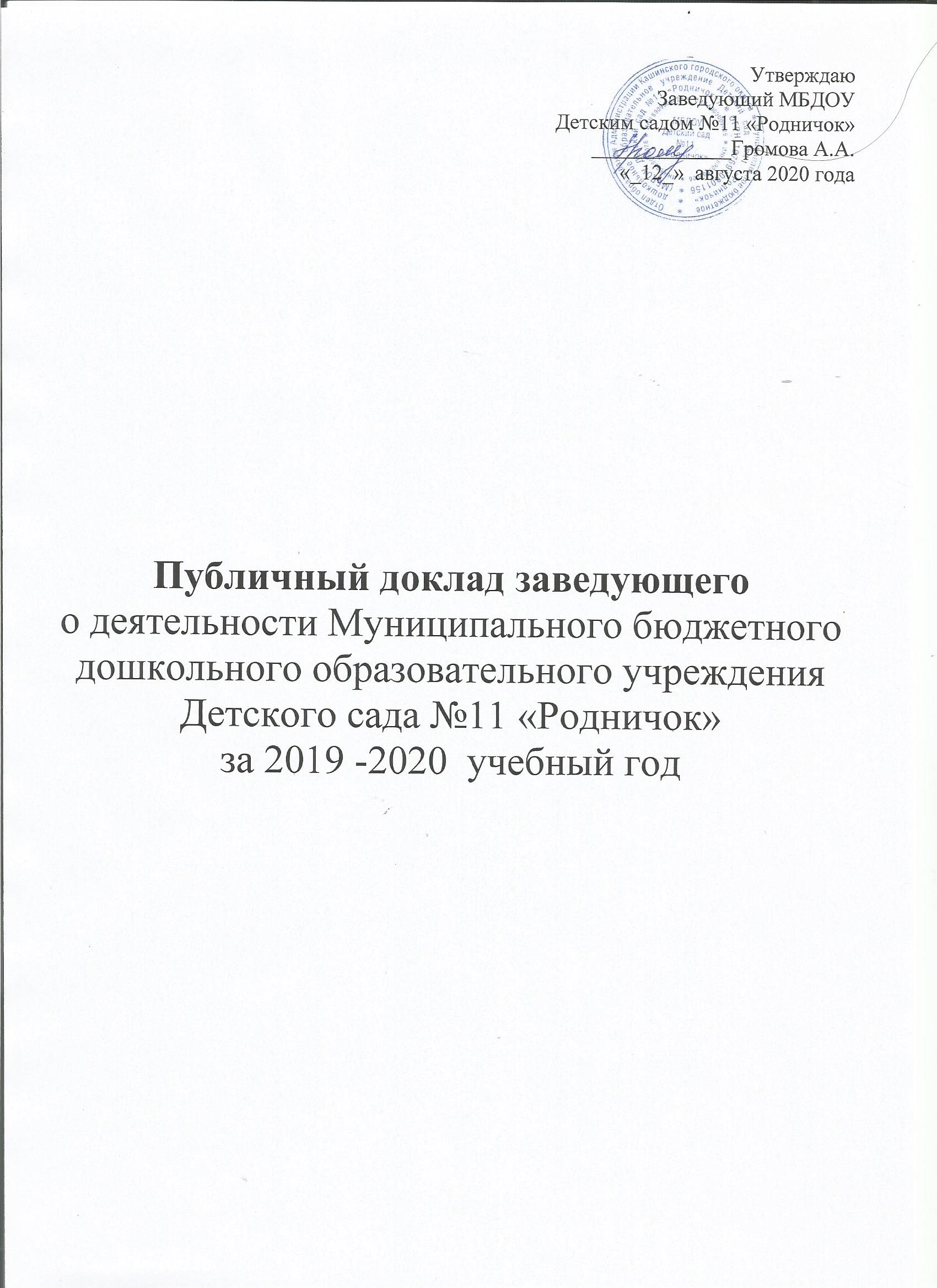 Название разделаСодержание1.Общая характеристика образовательной организацииНаименование ДОУ: Муниципальное бюджетное дошкольное образовательное учреждение Детский сад №11 «Родничок».Тип: дошкольное образовательное учреждениеВид: детский сад, реализующий основную образовательную программу дошкольного образованияСтатус: бюджетное учреждениеУчредитель: Отдел образования Администрации Кашинского городского округаЛицензия на образовательную деятельность: Серия 69 Л 01 № 0001966 , № 342 от 19 октября 2016года; Срок действия - бессрочнаяЮридический адрес: 171645, Тверская область , город Кашин , ул.  Детская, д. 39- а Телефон 8 (48 234) 2-35-85Адрес электронной почты: dsad11kashin@mail.Адрес сайта: www.sadikkashin11.umi.ruРежим работы: Пятидневная рабочая неделя с 7.00 до 19.00. Филиал: 7.30-18.00.Выходные: суббота, воскресенье, праздничные дни.Время пребывания детей: 12-ти часовое. Филиал: 10,5 часовСтруктура: Проектная мощность – 140 /90 детей.  В 2018 -2019 учебном  году функционировало 6/ 2 групп с фактическим числом воспитанников на конец учебного года – 151/ 17 человек. Из них:	Структура управления:	Качественный состав:Заведующий:  Громова Александра Анатольевна Заведующий филиалом: Сазонова Нина НиколаевнаСтарший воспитатель: Фёдорова Светлана Алексеевна – высшая квалификационная категория, педагогический  стаж работы- 34  годаЗаведующий хозяйством: Блинова Валентина АлександровнаВоспитатели: Огородникова С.Ю., Ежова Е.А., Клементьева Е.А., Рахманова Н.Б., Крикачёва Е.Г., Круглова В.Ю., Алексеева А.Н., Жемчугова М.И.,Петрова И.А., Вербицкая И.В., Савельева Ж.В., Меркушова Н.Н. (5 педагогов – первая квалификационная категория)Музыкальный руководитель: Морозова Светлана Владимировна – высшаяквалификационная категорияУчитель – логопед: Румянцева Наталья Геннадьевна – высшая квалификационная категорияФизинструктор: Патрикеев Владимир Александрович – высшая квалификационная категорияПедагог–психолог, по совместительству–педагог дополнительного образования: Иванова Оксана Владимировна.Старшая медицинская сестра: Кузнецова Елена Викторовна       Формы самоуправления: Совет МБДОУ (председатель: заведующий МБДОУ – Громова А.А. , состав - 5 сотрудников, 12 родителей), Общее собрание трудового коллектива, профсоюзный комитет   (председатель  – Рахманова Н.Б.) , Педагогический совет  (председатель заведующий МБДОУ – Громова А.А. , Родительский комитет 2.Особенности образовательного процессаСодержание обучения: ДОУ осуществляло дошкольное образование в соответствии с Основной  образовательной программой образовательного учреждения, разрабатываемой  самостоятельно с учетом вариативной программы дошкольного образования и вариативной образовательной программы   дошкольного образования  «Радуга» (научный руководитель Соловьёва Е.В.).,реализующей все основные стороны образования детей в возрасте от 2 месяцев до 8 лет в условиях детского сада  и разработанной в соответствии с требованиями ФГОС ДО (Москва. «Просвещение» 2014 год.)      ДОУ осуществляло реализацию парциальной Программы музыкального воспитания детей дошкольного возраста «Ладушки» И. Каплуновой и И. Новоскольцевой) и «Программы логопедической работы по преодолению фонетико-фонематического недоразвития речи», а также  «Программы логопедической работы по преодолению ОНР»» Т. Феличевой и Г. Чиркиной.       Учебный план ДОУ разработан в соответствии с основными нормативными документами, регламентирующими образовательную деятельность дошкольных образовательных учреждений: - Федеральным законом Российской Федерации от 29 декабря 2012 г. № 273 – ФЗ «Об образовании в Российской Федерации»;- Постановлением Главного государственного санитарного врача РФ от 15 мая 2013 г. № 26 «Об утверждении СанПиН 2.4.1.3049-13 «Санитарно-эпидемиологические требования к устройству, содержанию и организации режима работы в дошкольных организациях».Учебный план:соответствует принципу развивающего образования, отражает работу по 5 образовательным областям: социально – коммуникативному, познавательному, речевому, художественно – эстетическому, физическому развитию дошкольников;строится с учетом принципа интеграции образовательных областей в соответствии с возрастными возможностями и особенностями воспитанников, спецификой и возможностями образовательных областей;предусматривает решение программных образовательных задач в совместной деятельности взрослого и детей в рамках непосредственно образовательной деятельности (инвариантная и вариативная части).Учебный план состоит из двух частей:- обязательной части;	-вариативной части (занятия по выбору в соответствии с возрастными образовательными нагрузками), формируемой участниками образовательного процесса.Коррекционно – развивающая работа:       В МБДОУ коррекционная работа с детьми, имеющими нарушения речи, осуществлялась в группах комбинированной направленности – старшей и подготовительной педагогами и учителем – логопедом.      Работа учителя –логопеда Румянцевой Н.Г.  в 2019-2020 учебном году проходила по трём направлениям:1. Диагностико-профилактическое.2. Коррекционно-развивающее.3. Методическое.1. Для сбора анамнестических данных о соматическом состоянии детей на начальном этапе обследования использовались материалы обследования на ПМПК.В начале учебного года была проведена диагностика состояния речи старших дошкольников по следующим параметрам:- общая и артикуляционная моторика;- понимание речи;- звукопроизношение;- фонематические процессы;- навыки звукового анализа и синтеза;- словарь, грамматический строй речи; - связная речь в случае необходимости.В сентябре 2019 года выявлено и зачислено на занятия 20 человек с разными нарушениями речи.Первая диагностика проводилась в сентябре 2018 года. Диагностировалось состояние речи детей старшей и подготовительной к школе групп.Получены следующие результаты:Дети на конец  учебного года с ФФНР (фонетико-фонематическое недоразвитие речи) переданы для дальнейшей коррекции логопедам школ города. У детей, имеющих на конец учебного года заключение ФНР (фонетическое недоразвитие речи) и НПОЗ (неправильное произношение одного звука) звуки поставлены, автоматизированы и дифференцированы. При контроле со стороны взрослых к концу лета речь может прийти в норму.Для получения вышеназванного результата в рамках коррекционного направления в соответствии с индивидуальным маршрутом с детьми проводились индивидуальные коррекционные занятия 2 раза в неделю. Учитывая индивидуальные особенности детей дошкольного возраста, для повышения мотивации к занятиям широко использовались игровые методы и приёмы, красочные дидактические пособия, компьютерные развивающие игры. Речевой материал к занятиям подбирался строго в соответствии с этапом автоматизации звука. На этапе введения звука в речь допускалось проведение подгрупповых занятий. Подгруппы были мобильными, в них набирались дети со сходными речевыми нарушениями.На каждом занятии проводилась артикуляционная гимнастика, способствующая развитию силы мышц речевого аппарата и его подвижности.          В целях повышения эффективности коррекционной деятельности работали над созданием условий для взаимодействия учителя-логопеда и воспитателей. С родителями воспитанников проводились родительские собрания, групповые и индивидуальные консультации, семинары-практикумы по разнообразным вопросам развития и коррекции речи. На данных мероприятиях Н.Г. Румянцева подробно знакомила родителей с причинами речевых нарушений, системой работы учителя-логопеда в дошкольном учреждении, с ролью родителей в устранении речевых нарушений. На семинарах-практикумах происходила практическая отработка артикуляционных упражнений и изучались правила выполнения домашних заданий логопеда. Для воспитателей групп старшего дошкольного возраста проводились консультации по запросам.  Ежемесячно для родителей пополнялась папка – передвижка «Советы логопеда» с консультациями и сообщениями.В целях профилактики речевых нарушений в раннем возрасте воспитателям  групп рекомендовано использовать в работе материалы «Логопедического портфеля», активизировать работу по развитию слухового внимания, подвижности артикуляционного аппарата (комплексы артикуляционной гимнастики), уточнению артикуляции звуков, простых для произнесения или их вызывание по подражанию. Пополнить предметно - развивающую среду и речевые уголки по формированию звуковой стороны речи: альбомы и предметные картинки на разные группы звуков, картотеки артикуляционной и дыхательной гимнастики, речевых игр, стихов. Совместно с учителем - логопедом подготовить консультации, буклеты по темам «Игровые упражнения для развития слухового внимания», «Веселая артикуляционная гимнастика для малышей», «Дыхательные упражнения», «Словесные игры для развития речи детей» и др.   Вывод: что коррекционная работа в 2018-2019 учебном году проходила на удовлетворительном уровне. Негативными факторами, влияющими на качество работы, являются:большое количество детей с нарушениями речи, что приводит к уменьшению длительности занятий с каждым из них; несистематическое посещение детского сада детьми-логопатами;отношение некоторых родителей к заданиям учителя-логопеда.Охрана и укрепление здоровья детей: - в МБДОУ создана комплексная система физкультурно-оздоровительной работы,- система использования здоровьесберегающих технологий,- выстроена система лечебно-профилактических и оздоровительных мероприятий, которые направлены на снижение заболеваемости детей и повышение их физической подготовленности. Во всех группах имеются листы здоровья с антропометрическими данными детей, размером рекомендуемой мебели, основными и сопутствующими диагнозами и рекомендациями врача. Каждый месяц проводится анализ заболеваемости и посещаемости детей. Физическое развитие дошкольников отслеживается благодаря систематическому мониторингу:- диагностики физической подготовленности детей дошкольного возраста с учетом их физического развития (роста, веса);- исследования двигательной активности детей на занятиях;-сравнительного анализа заболеваемости детей.                                                                                                                         Гибкий и динамичный режим ДОУ предусматривает четкое чередование различных видов детской активной и спокойной деятельности, предусмотренных ФГОС ДО в течение дня.     В ДОУ использовались  различные технологии  и парциальные программы здоровьесбережения:1. Коваленко В.С., Коваленко Т.В. Программа «К здоровой семье через детский сад»(рекомендована Министерством здравоохранения Российской Федерации)Технология  «Остеопатическая гимнастика»2. А.Н. СтрельниковаМетодика «Дыхательная гимнастика в детском саду» Одобрена Минздравом РФ.3. В.Г. Алямовская  «Как воспитать здорового ребенка»: Технология «Оздоровительный бег»4. Козырева О.В. Технология «Лечебная физкультура для дошкольников» (допущена Министерством образования РФ)Комплекс оздоровительных мероприятий в дошкольном учреждении, направлены на укрепление организма и развитие движений детей, помимо укрепления и развития опорно-двигательного аппарата ребенка, вызывает улучшение крово- и лимфо - обращения, углубляет дыхание и улучшает вентиляцию легких, повышает пищеварительные и выделительные функции, улучшает обмен веществ. Все это благоприятно влияет на рост и развитие детского организма.Большое значение придается профилактике простудных и вирусных заболеваний у детей, дети и сотрудники привиты на базе дошкольного учреждения вакциной грипполом, что способствовало снижению заболеваемости гриппом.  Вывод: включение в образовательный процесс парциальных программ и эффективных технологий способствовало гармоничному развитию личности воспитанников, коррекции нарушений опорно-двигательного аппарата, стабильно низкой заболеваемости; повышению уровня владения педагогами здоровьесберегающими технологиями, качеству реализации образовательной области «Физическое развитие»Дополнительное (бесплатное) образование на базе МБДОУ в 2018 – 2019 учебном году  В 2018 году в МБДОУ введена должность педагога дополнительного образования. Разработана Программа дополнительного образования, которая построена с учетом функционирования 3 объединений и реализацией педагогом дополнительного образования: Возраст детей объединения:Физкультурно - спортивной направленности «Шахматы и шашки»: 1 подгруппа – дети от 6 до 7 лет;Естественнонаучной направленности «Затейники» :2 подгруппы – дети от 5 до 6 лет, 2 подгруппа – от 6 до 7 лет;Технической направленности «Фантазёры»: 2 подгруппы – дети от 5 до 6 лет, 2 подгруппа – дети от 6 до 7 лет.    Выводы: За счет занятий дополнительного образования у детей создается мотивация и необходимые условия для прогрессивного развития способностей. Дети имеют возможность показывать свои достижения  в творческих выставках и конкурсах, фестивалях и праздничных мероприятиях разного уровня.Социальные партнеры: МОУ СОШ № 1, РМУК «Кашинская МЦБ», Тверской государственный объединенный музей (краеведческий музей), МОУ ДО «Кашинская детская школа искусств», редакция «Кашинская газета», МБОУ ДОД ДЮСШ. Со всеми организациями составлены договора и перспективные планы работы.  Цель: осуществление взаимодействия МБДОУ с социальными институтами города, направленное на повышения качества образования дошкольников, максимальное использование ресурсов дополнительного образования и социализацию ребенка в обществе, возможность проявления способностей через участие в муниципальных конкурсах.-    Сотрудничество с МБДОУ детским садом №3, № 10 реализовалось через работу в познавательных центрах «ПДД», «Метеоплощадка» согласно Договоров и плана.-  Преемственность МБДОУ с МОУ СОШ № 1 осуществлялось на уровне использования научных достижений, диагностики и практической работы.   Совместно с педагогами начальной школы проводилась серия мероприятий и встреч для установления контактов, согласования действия в выполнении главной задачи – подготовка детей к дальнейшему обучению. Это -  проведение совместных занятий и уроков, спортивных соревнований и праздников, тематических выставок, экскурсий, педсоветов, родительских собраний, открытых уроков. Участие выпускников в театральной жизни ДОУ, праздниках, развлечениях, тематических конкурсах и выставках. Коллектив ДОУ вел целенаправленную работу по отслеживанию адаптации детей к школьному обучению и результатов успеваемости. Это помогло педагогам выстроить систему работы по формированию модели выпускника, соответствующую требованиям начальной школы.- Детская библиотека – филиал РМУК «Кашинская МЦБ» организовала экскурсии, выставки, тематические занятия, совместные праздники, конкурсы.- Кашинский краеведческий музей (Тверской государственный объединенный музей) предоставлял возможность участия в экскурсиях по базовым и передвижным экспозиция, организовал тематические занятия, этнографические консультации для педагогов на базе ДОУ и музея, выездные экскурсии по знаменательным местам города.- Районный дом культуры является активным участником в организации театральных, цирковых, концертных представлений для детей ДОУ.- Спортивная школа, школа искусств, Дом детского творчества предоставляет возможность посещения секций, кружков, студий, организацию совместных занятий, выставок детского творчества.Выводы: активное сотрудничество с социальными партнерами позволило повысить познавательную активность детей, выявить и развить творческие способности детей и социальные навыки.                               Формы работы с родителями (законными представителями)Работа с родителями в детском учреждении – приоритетное направление педагогической деятельности. Необходимость укрепления института семьи понимают все специалисты, работающие в нашем детском саду. Только в семье ребенок может жить полноценной жизнью, а в хорошей семье – быть счастливым. Планирование работы с родителями воспитанников и обучающихся – первый шаг на пути построения эффективного взаимодействия. Используя разнообразные формы проведения родительских собраний, вовлекая родителей в жизнь детского коллектива, педагоги добиваются сплочения родительского актива. Родительский комитет - это первые помощники воспитателей в группах.Коллектив дошкольного образовательного учреждения осознает важность адаптационного периода и уделяет этой проблеме особое внимание. Осуществляется психологическое сопровождение всех участников образовательного процесса в период адаптации. Тесное взаимодействие всех специалистов позволяет качественно осуществлять этот процесс. Работа по подготовке и проведению адаптации детей к детскому саду выстроена по нескольким направлениям: проведение до-адаптационного периода «На пороге сада», который включает в себя работу с родителями и воспитателями и сам адаптационный период.До-адаптационный период - сбор информации о потенциальных воспитанниках, беседа с родителями на тему: «Ребенок поступает в детский сад», целью которого является расширение знаний родителей о процессе адаптации детей к условиям детского сада и помощь родителям в облегчении ребенку процесса адаптации к условиям дошкольного учреждения, а так же заполнение анкеты «Портрет семьи» и карту готовности к поступлению в детский сад. Результаты наблюдения воспитатели фиксируют в «Листе адаптации» и по завершению адаптационного периода определяют «Степень адаптации ребенка к ДОУ».В целях сокращения адаптационного периода детей группе раннего возраста (воспитатели Огородникова С.Ю., Савельева Ж.В..) проводилась работа «Клуба заботливых родителей», которая включает в себя:анкетирование, тренинги, информационные буклеты, памятки, Праздник знакомства. консультации на тему: «Что такое адаптация?», «Адаптация ребенка: как пережить?», «Типичные ошибки родителей в период адаптации»;групповое родительское собрание: «Здравствуйте, я пришел!», консультации: «Как вести себя, когда ребенок пошел в детский сад?», «Виды адаптации», «Как справиться с агрессивным поведением во время процесса адаптации?».детско-родительские занятия: «Мыльные пузыри», «Разноцветные шары», на которых родители познакомились с приемами снятия физического, психологического напряжения, научились упражнениям по снятию эмоционального напряжения и агрессии у детей. памятки с играми для детей с различными типами темперамента, консультации по повышению педагогических и психологических знаний воспитания детей.        Информация для родителей находится на информационных стендах в группе раннего возраста в папке «Адаптация детей к ДОУ», где собраны памятки, консультации, рекомендации, консультации.В завершении адаптационного периода благодаря индивидуальной работе, работе с воспитателями и родителями, а также применения здоровьесберегающих технологий у детей наблюдаются существенные изменения: постепенно повысилась познавательная активность, снизилась тревожность, признаки агрессии.Результаты процесса адаптации в 2019-2020 учебном году: из 24 обследованных детей, 18 детей (69 %) имеют легкий уровень процесса адаптации, 4 детей имеют средний уровень процесса адаптации (27 %). Усложненный уровень  адаптации  - 2  ребёнка.На протяжении 2018-2019 года педагогами проведен ряд консультаций по запросам родителей и в режиме  тематических недель Тематика консультаций:1. Что воспитывает детский сад2. Выработка стратегии поведения в конфликтной ситуации;3. Проблемы в области детско-родительских отношений;4. Плохое поведение ребенка, агрессия;5. Помощь в кризисные периоды развития детей;6. Воспитание и развитие ребенка на разном возрастном этапе.В соответствии с планом были проведены следующие мероприятия:оформлен стенд «Права ребенка»;систематически обновлялись страницы в разделе «Консультации для родителей» на сайте дошкольного образовательного учреждения;в родительском уголке старшей группы были размещены материалы по темам: «Роль отца в воспитании детей», «Правила общения родителей с детьми в семье», «Влияние родительских установок на развитие детей», «Родительская жестокость»;разработаны памятки: «Наказывая, подумай: зачем?», «Советы психолога», «Наказывая ребенка, нужно помнить…»;заседания Клуба по интересам «Заботливые родители» по темам: «Мой папа лучше всех!», «Толерантность в разрешении конфликтов».После проведенных мероприятий родители давали положительную оценку работе семейного клуба посредством размещения отзывов на сайте дошкольного образовательного учреждения.          Педагогами проводятся совместные праздники, экскурсии, торжественные мероприятия, выставки семейного творчества и др.Проведен семинар-практикум в  группах на тему: «Бережём наши ножки». Вниманию родителей была представлена презентация с консультацией на тему: «Профилактика плоскостопия». В практической части родители выполнили комплекс упражнений, укрепления сводов стоп, массаж стоп после физических нагрузок. В заключении родители ознакомились с имеющимся в дошкольном учреждении спортивным инвентарем (коврики массажные, гимнастические палки разной толщины, косички, платочки, массажные дорожки, балансиры, массажные тренажеры, массажные мячи). А так же получили памятки с комплексами упражнений и рекомендации по выбору обуви для дошкольников.В 2019-2020 учебном году с родителями (законными представителями) проводились: Групповые родительские собрания. Дни открытых дверей.Тематические конкурсы и выставки поделок в ФОЙЕ Праздники, развлечения.Выводы: В дошкольном учреждении успешно реализуется задача по оказанию помощи родителям в воспитании детей, повышению педагогической культуры родителей. Используются разнообразные формы взаимодействия с родителями.3.Условия осуществления образовательного процессаОрганизация развивающей предметно – пространственной среды в ДОУ:        В детском саду созданы комфортные условия для воспитания и развития детей. Групповые помещения светлые и просторные, постепенно переоборудуются новой современной мебелью, оснащены игровым и дидактическим материалом. Предметно-развивающая среда групп организована на основе комплексного принципа, что обеспечивает интеграцию образовательных областей.Все группы и кабинеты оснащены в соответствии с современными требованиями к предметно-развивающей среде образовательных учреждений, разделены на Центры развития.    В ДОУ имеется медицинский, методический кабинет, музыкальный зал (совмещен с физкультурным), оборудован логопедический кабинет, приобретены методические пособия.         В Фойе первого этажа активно действовали тематические выставки художественно-продуктивной деятельности детей и родителей: «Пёстрый мир бабочек», «Семейный герб», «Музыкальные инструменты своими руками», «Театральные игрушки», «Мини-макет»    Предметная среда в группах соответствовала педагогическим, эстетическим требованиям, обогащалась новым дидактическим и методическим материалом по требованиям ФГОС ДО. В распоряжении детей центры: экспериментально –исследовательский, речевой, центр физического развития, игровой, социально-коммуникативный, художественно-эстетический и другие. Учтены: региональный компонент, гендерный уклон, возрастные особенности детей, традиции ДОУ.      В помещении ДОУ оборудована картинная мини-галерея, автономный информационно – познавательный Центр «Профессионал», Комната психологической разгрузки, Кабинет дополнительного образования, галерея   детских рисунков «Мир глазами детей», уголок геральдики «Символы Родины», информационные стенды.      Учебными, наглядными пособиями и материалами ДОУ было обеспечено по всем разделам программы, идет процесс методического переоснащения по новой ООП ДОУ, построенной на принципах Основной образовательной программы дошкольного образования, вариативной программы «Радуга», разработанной в соответствии с требованиями ФГОС ДО.   Расположение мебели, игрового и другого оборудования в них отвечает требованиям техники безопасности, санитарно-гигиеническим нормам, физиологии детей, принципам функционального комфорта, позволяет детям свободно перемещаться. Каждая возрастная группа имеет методический мини-кабинет, содержащий дидактические игры, пособия, методическую и художественную литературу, технические средства обучения, необходимые для организации разных видов деятельности детей.Вывод: Это способствует повышению качества организации образовательного процесса, максимальному использованию помещений ДОУ в развитии индивидуально - личностных качеств детей, профессиональному росту педагогов через обобщение и распространение опыта в средствах СМИ, сайтах Интернета, свободному ведению электронного документооборота, развитию информационной базы функционирования ДОУ. Обеспечение безопасности пребывания детей в ДОУ:           Для обеспечения безопасности детей в ДОУ имеется тревожная кнопка; здание учреждения оборудовано системой автоматической пожарной сигнализации (ПС). Создан штаб добровольной пожарной дружины. ДОУ обеспечено средствами первичного пожаротушения.       На входных дверях ДОУ имеются внутренние засовы (замки), гарантирующие ограничение доступа в помещение ДОУ посторонними лицам, организовано плановое дежурство вахтера  и сотрудников ДОУ.       Забор, ограждающий территорию детского сада, целостный, находится в удовлетворительном состоянии, построены новые ворота.        Созданы необходимые условия для выполнения Инструкции по охране жизни и здоровья детей. Учеба с персоналом проводится своевременно согласно плану.        C воспитанниками проводится цикл НОД по ОБЖ.  4 раза в год организуется тренировочная эвакуация детей и сотрудников совместно с инструкторами по противопожарной профилактике отделения надзорной деятельности по городу Кашину.       На основании приказа по ОО № 254 от 06.09.2012 г. «Об утверждении графика подготовки спортивного оборудования и инвентаря дошкольных образовательных учреждений Кашинского района к началу  2019 – 2020 учебного года» в детском саду  издан приказ,  которым была утверждена комиссия по испытанию спортивного оборудования в физкультурном зале, прогулочных площадках и на спортивной площадке. Оформлен журнал испытаний спортивного оборудования в физкультурном зале и на прогулочных площадках. Составлен перечень спортивного оборудования. Проведено испытание спортивного оборудования в августе 2020 комиссией в составе: старшего воспитателя Фёдоровой С.А., физинструктора, завхоза. Акты разрешения на проведение физкультурных занятий в спортивном зале и на спортивной площадке составляются 2 раза в год в мае и августе.         В музыкальном зале ДОУ организованы места занятий, которые соответствуют нормам по охране труда, правилам техники безопасности и санитарным правилам (СанПиН), а также возрастным особенностям воспитанников. Инструкции по охране труда на занятиях физкультурой и утренней гимнастикой имеются и проработаны с педагогическим персоналом. Основным нормативно-правовым актом, содержащим положение об обеспечении безопасности участников образовательного процесса, является Федеральным закон Российской Федерации от 29 декабря 2012 г. № 273 – ФЗ «Об образовании в Российской Федерации». Основными направлениями деятельности администрации детского сада по обеспечению безопасности в детском саду является:- пожарная безопасность;
- антитеррористическая безопасность;
- обеспечение выполнения санитарно-гигиенических требований;
- охрана труда.                                                                                                                      .         В дошкольном учреждении имеется Паспорт комплексной безопасности, Паспорт маршрута безопасности для проведения пеших прогулок. В соответствии с законом РФ о борьбе с терроризмом, разработаны обязанности работников при организации эвакуации воспитанников на случай возникновения чрезвычайной ситуации. Имеются планы эвакуации, план мероприятий и приоритетных мер по предупреждению терроризма в ДОУ. На первом этаже размещены уголки по Охране труда, Пожарной безопасности, по предупреждению терроризма и безопасности дорожного движения.      Медицинское обслуживание      Медико-социальные условия ДОУ соответствуют целям и задачам образовательного процесса, обеспечивают оптимальные условия для охраны и укрепления физического и психического здоровья детей, приобщая их к ценностям здорового образа жизни, способствуют стабильно-низкой заболеваемости.  В ДОУ составлен комплексный план физкультурно-оздоровительной работы, обеспечена рациональная организация режима дня, обеспечение достаточного уровня физической активности, проведения закаливающих процедур, рациональное 4-х разовое питание, предупреждение нарушения зрения, осанки, профилактика инфекционных и острых кишечных инфекций, профилактика нервно-психических отклонений, гигиеническое воспитание, мониторинг и оценка оздоровительных мероприятий.       Медицинское обслуживание детей осуществляется старшей медицинской сестрой. Основной задачей которой является: четкая организация работы по наблюдению за состоянием детей; проведение профилактических мероприятий, направленных на обеспечение правильного физического и нервно-психического развития детей дошкольного возраста; снижение заболеваемости; соблюдение санитарно-гигиенических норм; организация правильного питания.      Медицинский кабинет и медицинская деятельность включены в процедуру лицензирования. В течение учебного года старшая медицинская сестра действовала в соответствии с календарем профилактических прививок (с согласия родителей и при отсутствии противопоказаний), графиком диспансеризации, строго учета посещаемости, заполнение «Тетради здоровья».Лицензия на осуществление медицинской деятельности :        № ЛО-69-01-001824  от 25 марта  2016 г.	Кабинеты медицинского блока:Медицинский кабинетПроцедурный кабинет           Для выявления индивидуальных особенностей каждого ребенка ведется и анализируется разработанная для этих целей документация: лист здоровья, назначения врача, индивидуальные карты развития ребенка.          Материально- техническая база       МБДОУ Детский сад «Родничок» расположено в типовом здании, построено в 1985 году. Детский сад расположен в микрорайоне, в окружении жилых домов, окруженный зеленой зоной насаждений, в отдалении от магистральных улиц и крупных предприятий. В ДОУ имеется центральное отопление, горячее водоснабжение, канализация (требует частичной замены).             Филиал выпущен в эксплуатацию в 1981 году. Расположен в деревне Письяковка, окружен зеленой зоной насаждений, имеется собственное газовое отопление, горячее водоснабжение, имеется 4 групповых помещения, из которых функционируют 2.            Пищеблоки обеспечены необходимым техническим оборудованием: электроплитами, мясорубками,  холодильником, установлены  раковины для мытья посуды, изготовлены столы для обработки сырых и варёных овощей, для работы с тестом, для обработки яиц. Частично заменена кухонная посуда, приобретены разделочные доски. Необходимо приобрести картофелечистку.     В учреждении имеется исправная мебель, соответствующая возрасту, росту и количеству воспитанников, учитывающая гигиенические и педагогические требования. В группу детей старшего возраста за счет субвенций региона приобретена новая мебель в соответствии с требованиями ФГОС ДО.. Отремонтированы детские унитазы. Характеристика территории:      Прогулочные участки  оборудованы  верандами, спортивным и игровым оборудованием , имеется спортивная площадка, клумбы, сад и огород. Педагоги ДОУ  работают над созданием  условий для двигательной, игровой и образовательной  деятельности по 5 образовательным областям ФГОС, участвуют в смотрах-конкурсах прогулочных участков и дидактического выносного оборудования  в зимний и летний периоды. Качество и организация питания: В ДОУ существует система рационального и сбалансированного питания в соответствии с возрастными особенностями детей. Полноценное питание обеспечивается соблюдением норм и разнообразием продуктов. Питание 4-х разовое (завтрак, второй завтрак, обед, уплотненный полдник с включением блюд ужина), сбалансированное, на основе 10-дневного меню с соблюдением требований СанПиН. В течение всего года дети получают свежие фрукты, овощи и соки. Питание детей и сотрудников осуществляется согласно Положения об организации питания в ДОУ.  Организация питания в детском саду сочетается с правильным питанием ребенка в семье. С этой целью педагоги информируют родителей о продуктах и блюдах, которые ребенок получает в течение дня в детском саду, вывешивая ежедневное меню детей, предлагаются рекомендации по составу домашних ужинов.        В правильной организации питания детей большое значение имеет создание благоприятной и эмоциональной и окружающей обстановке в группе. Группы обеспечены соответствующей посудой, удобными столами. Воспитатели приучают детей к чистоте и опрятности при приеме пищи.Выводы: питание детей, сбалансированное по белкам, жирам и углеводам. Калорийность пищи соответствует норме. Организовано 4-х разовое сбалансированное питание, имеется перспективное 10-ти дневное меню. Исполнение меню осуществляется в соответствии с технологическими картами приготовления блюд детского питания.4. Кадровый потенциалХарактеристика педагогического состава:Вывод: в ДОУ работают педагоги, своевременно повышающие свой профессиональный уровень, и стремятся получить педагогическое образование согласно требованиям ПрофстандартаСоотношение воспитанников, приходящихся на 1 взрослого:5. Результаты деятельностиСостояние здоровья:Результаты анкетирования семей позволили сделать вывод, что родители работой детского сада  удовлетворены  ,  информированы о питании, режиме работы ДОУ, о повседневных делах  группы, в которых сами принимают активное участие.Удовлетворенность родителей организацией образовательного процесса остается высокой. В феврале месяце 2020 года приняло участие в анкетировании 136 семей воспитанников. 93 % родителей полностью удовлетворены организацией образовательного процесса в дошкольном образовательном учреждении, 7 % родителей удовлетворены частично.6.Заключение. Перспективы и планы развития Выводы по проведенному анализу и перспективы развития:  В 2019-2020 учебном году педагогическим коллективом достигнуты положительные результаты по различным направлениям деятельности, накоплен опыт образовательной работы по реализации ООП ДОУ; есть признания и востребованность социума, дополнительного образования. Удовлетворяются запросы родителей, реализуются индивидуальные возможности детей. - Учебный план соответствует принципу развивающего образования, отражает основные направления развития ребенка. - Результатом проведенной коррекционно-развивающей работы является положительная динамика уровня речевого развития- 100% детей от 5 до 7 лет охвачены дополнительным образованием.- Налажено активное сотрудничество с социальными партнерами, что позволило повысить познавательную активность детей и сформировать начало патриотизма в процессе ознакомления с окружающим миром.- В дошкольном учреждении успешно реализуется задача по оказанию помощи родителям в воспитании детей, повышению педагогической культуры родителей. Используются разнообразные формы взаимодействия с родителями.- 84% родителей принимают активное участие в жизни детского сада.- Созданы достаточные материально-технические условия пребывания детей, которые способствуют развитию ребенка в соответствии с его возрастными и индивидуальными особенностями. - Питание детей, сбалансированное по белкам, жирам и углеводам. Калорийность пищи соответствует норме. Выполнение норм питания осуществляется на 100%.- Наблюдается динамический рост уровня сформированности познавательных процессов у детей.-Родители удовлетворены уровнем организации и содержанием  образовательной работы с детьми, а так же взаимоотношениями с педагогическим коллективом и администрацией.Но вместе с тем выявлены и проблемы:    -  Период самоизоляции при пандемии коронавируса не позволил качественно на 100% выполнить ООП   - Уровень дистанционного обучения дошкольников не носил массовый характер по причине разного социального статуса родителей, материального обеспечения процесса образования на дому.- Происходит дальнейший рост соматической заболеваемости детей. Дети при поступлении в детский сад уже имеют те или иные отклонения в здоровье. - Есть ряд трудностей при организации интегрированных процессов в работе с детьми с ограниченными возможностями здоровья, обусловленные недостаточностью подготовки педагогических кадров к работе с данными детьми и отсутствием Программ индивидуальной реабилитации детей с ОВЗ.-Некомпетентность и безответственность некоторых родителей к проблемам воспитания, обучения и развития детей.Перспективы развития: Создание образовательного пространства, направленного на повышение качества дошкольного образования для формирования общей культуры личности детей, развитие их социальных, нравственных, эстетических интеллектуальных, физических качеств, инициативности и самостоятельности в соответствии с требованиями современной образовательной политики, социальными запросами и потребностями личности ребенка и с учетом социального заказа родителей.Задачи ДОУ на следующий год: 	1.Обеспечивать условия для сохранения и укрепления здоровья воспитанников, формирования у детей представлений о здоровом образе жизни и основах безопасности жизнедеятельности в новых условиях случаев коронавируса в ДОУ.2.Развивать профессиональное мастерство педагогических кадров, ориентированное на применение новых педагогических информационных технологий в возможных условиях дистанционного обучения воспитанников с ориентацией на ФГОС ДО.3. Внедрять методы активизации педагогического потенциала семейного воспитания, творческого взаимодействия с родителями (законными представителями) воспитанников в условиях ограничения коллективного общения. (онлайн – проекты при функционировании ДОУ)